 Colegio Isabel Riquelme 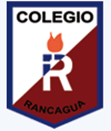     U.T.P.GUÍA DIGITAL N°2TAREAASIGNATURA: Taller de ComputaciónCURSO: Pre KínderDOCENTE: Silvia Castillo JaraSEMANA: 06 al 10 de abrilOBJETIVOSDE LA CLASE: Representar números y cantidad hasta el 5, mediante software educativo.Actividad: I)	Con la ayuda de un adulto ingresa al siguiente linkhttps://es.ixl.com/math/infantil/aprender-a-contar-hasta-5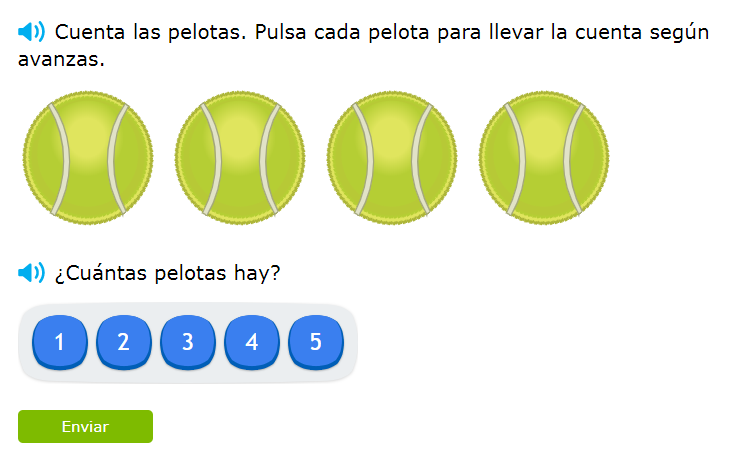 En esta página puedes aprender y jugar a la vez.Te invito a practicar 15 minutos todos los días si es posible para que puedas reforzar el área de números.Para complementar tu aprendizaje te invito en ver el siguiente video:https://www.youtube.com/watch?v=FkBEPfM4PcQ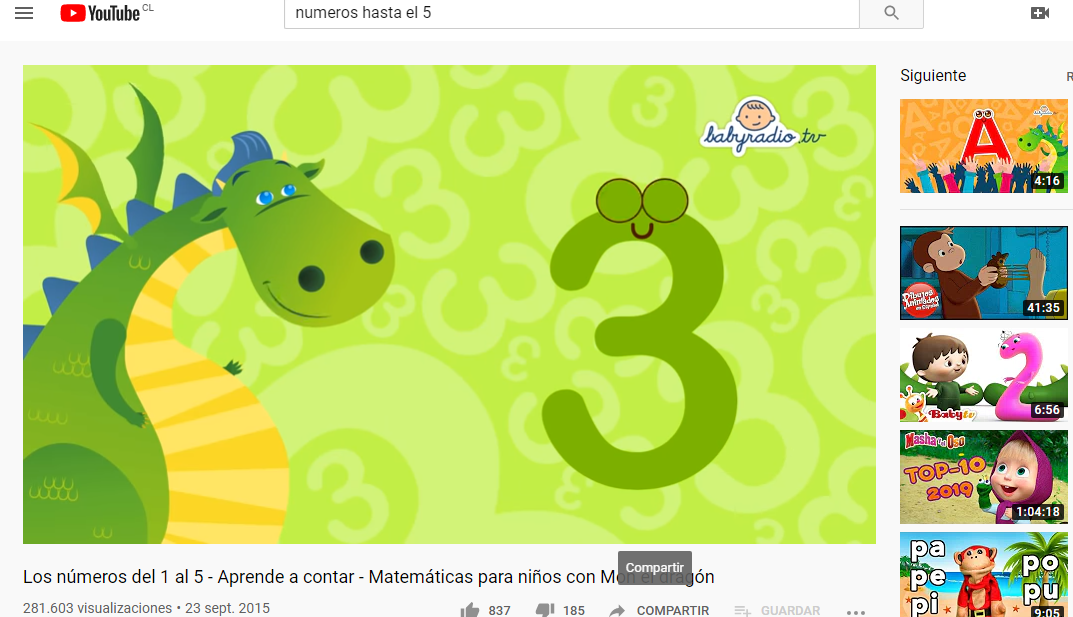 